		家庭教育講演会沖縄に伝わる怪談話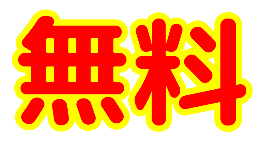 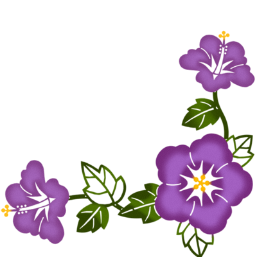 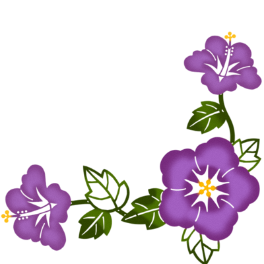 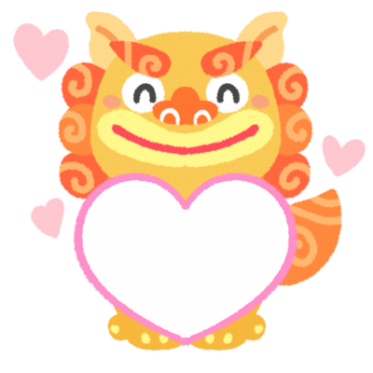 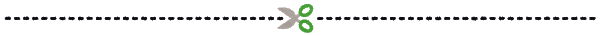 フリガナ備考名前（保護者及び児童など）備考電話番号（携帯電話等）備考